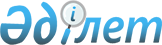 О внесении изменений в приказ Министра юстиции Республики Казахстан от 31 января 2012 года № 32 "Об утверждении Правил по нотариальному делопроизводству"Приказ Министра юстиции Республики Казахстан от 28 сентября 2022 года № 813. Зарегистрирован в Министерстве юстиции Республики Казахстан 30 сентября 2022 года № 29941
      ПРИКАЗЫВАЮ:
      1. Внести в приказ Министра юстиции Республики Казахстан от 31 января 2012 года № 32 "Об утверждении Правил по нотариальному делопроизводству" (зарегистрирован в Реестре государственной регистрации нормативных правовых актов № 7445) следующие изменения:
      в Правилах по нотариальному делопроизводству, утвержденных указанным приказом:
      пункт 81 изложить в следующей редакции:
      "81. При подготовке законченного наследственного дела к хранению документы подшиваются по правилам пункта 35 настоящих Правил в следующем порядке:
      свидетельство о праве на наследство;
      заявления о принятии наследства, о выдаче свидетельства о праве на наследство или об отказе от наследства;
      сведения, полученные через ЕНИС в информационной системе "регистрационный пункт ЗАГС" о государственной регистрации смерти (при отсутствии сведений о смерти в информационной системе "регистрационный пункт ЗАГС" или в случае смерти за пределами Республики Казахстан копия свидетельства или уведомления, справки, либо записи акта о смерти);
      сведения, полученные через ЕНИС из государственной базы данных "Физические лица" о месте регистрации наследодателя;
      копии документов, подтверждающих родственные отношения наследников с наследодателем, основание наследования (завещание, документы о степени родства, об усыновлении, о нахождении на иждивении наследодателя);
      запросы нотариуса, сделанные для установления круга наследников, и ответы на них;
      справка о наличии / отсутствии наследственного дела в ЕНИС;
      документы, подтверждающие принадлежность наследства наследодателю (правоустанавливающие документы);
      документы приобщенные к наследственному делу.";
      пункт 85 изложить в следующей редакции:
      "85. Основанием для начала производства по вскрытию конверта с секретным завещанием является получение нотариусом, у которого удостоверено либо хранится секретное завещание, свидетельства или уведомления о смерти завещателя, а также конверт с секретным завещанием, в случае хранения его у завещателя или у исполнителя (душеприказчика) завещания, заявления о вскрытии и оглашении секретного завещания.";
      приложение 16 к Правилам изложить в новой редакции согласно приложению к настоящему приказу.
      2. Департаменту регистрационной службы и организации юридических услуг Министерства юстиции Республики Казахстан в установленном законодательством порядке обеспечить государственную регистрацию настоящего приказа.
      3. Контроль за исполнением настоящего приказа возложить на курирующего Вице-министра юстиции Республики Казахстан.
      4. Настоящий приказ вводится в действие по истечении десяти календарных дней после дня его первого официального опубликования.
      "СОГЛАСОВАН"Министерство культуры и спортаРеспублики Казахстан Извещение о вскрытии секретного завещания
      КудаКомуЯ, ____________________________________________________________________(Фамилия, имя, отчество (при его наличии),нотариус ______________________________________________________________(наименование государственной нотариальной конторы или нотариального округачастного нотариуса, номер, дата выдачи и орган, выдавший государственнуюлицензию частного нотариуса) сообщаю Вам, что "___" ____________ 20 ___ годапредставлено свидетельство/уведомление о смерти_______________________________________________________________________(указывается фамилия, имя, отчество (при его наличии) лица, совершившегосекретное завещание) совершившего секретное завещание.В соответствии с пунктом 4-1 статьи 1051 Гражданского Кодекса РеспубликиКазахстан по представлению свидетельства или уведомления о смерти лица,совершившего секретное завещание, нотариус не позднее чем через десять днейсо дня представления свидетельства или уведомления вскрывает конвертс секретным завещанием.Извещаю Вас о том, что в ___ часов ___ минут ________________ 20 __ годапо адресу ______________________________________________________________состоится вскрытие и оглашение секретного завещания______________________________________________________________________________________________________________________________________________(указывается фамилия, имя, отчество (при его наличии) лица, совершившегосекретное завещание).Предлагаю Вам прибыть на вскрытие и оглашение секретного завещания в качественаследника по закону.При обращении к нотариусу предъявляются документы, удостоверяющие личностьи подтверждающие принадлежность к наследникам завещателя по закону.Дата Подпись
					© 2012. РГП на ПХВ «Институт законодательства и правовой информации Республики Казахстан» Министерства юстиции Республики Казахстан
				
      Министр юстицииРеспублики Казахстан

К. Мусин
Приложение к приказу
Министр юстиции
Республики Казахстан
от 28 сентября 2022 года № 813Приложение 16 к Правилам
по нотариальному делопроизводствуформа